Płyta krzemowa do kominka<strong>Płyta krzemowa do kominka</strong> to idealna alternatywa dla wełny izolacyjnej. Przeczytaj ten artykuł i dowiedz się, dlaczego warto w nią zainwestować.Płyta krzemowa do kominka - idealny wybór dla CiebiePoszukujesz idealnego produktu do izolacji termicznej Twojego kominka? To wyjątkowe miejsce w mieszkaniu zasługuje na specjalną opiekę, nawet w lecie! Płyta krzemowa do kominka SILCA to najlepszy wybór dla Ciebie. W poniższym krótkim artykule spróbujemy wytłumaczyć jakie są jej zalety i dlaczego warto w nią zainwestować.Płyta krzemowa do kominka dlaczego warto ją kupić?Płyta krzemowa do kominka to przede wszystkim idealna izolacja termiczna. Oprócz tego zabezpiecza obudowę, a dokładniej stanowi jej konstrukcję. W dzisiejszych czasach dąży się do użycia takich materiałów izolacyjnych, które będą jak najcieńsze, zachowując przy tym wszystkie właściwości izolacyjne na najwyższym poziomie. Taka właśnie jest płyta krzemowa do kominka SILCA. Posiada ona wymiary 1000x625x30 mm, są więc to idealne rozmiary, dzięki czemu spełnia ona wszystkie swoje funkcje. Nowoczesne metody produkowania powodują, że płyty są jednorodne, trwałe i nie pylą.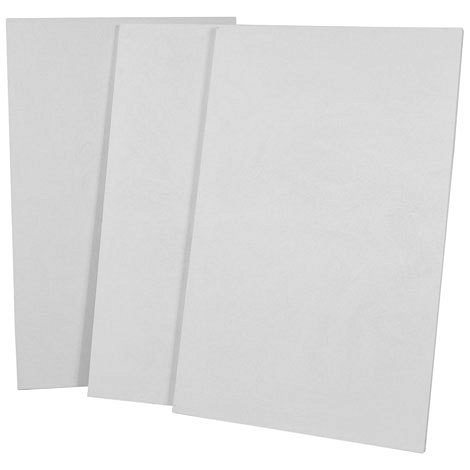 Do podstawowych zalet, które wyróżniają płytę krzemową SILCA to przede wszystkim stosunek jakości do ceny. Zapewnia ona doskonałą izolację, zajmując przy tym niewiele miejsca, z uwagi na to, ze jest ona bardzo cienka. Dodatkowo, jest ona całkowicie bezpieczna dla naszego zdrowia i co równie ważne, dla środowiska.Płyta krzemowa do kominka dostępna jest w naszym sklepie internetowym.